УРОК 22: Изграждане на графичен интерфейс(Windows Forms Application)1. Създаване на графично приложение2. Екран на Windows Forms Applicationа) основен прозорец Form1.cs [Design] – стр. 42, фиг.1б) прозорец с кода Form1.cs – стр. 42, фиг.2в) прозорец ToolBox – стр. 43, фиг.3г) прозорец Properties – стр. 44, фиг.43. Работа с компютър – стр. 44, фиг.6Дом.3: Направете екранната форма, показана на фигурата. 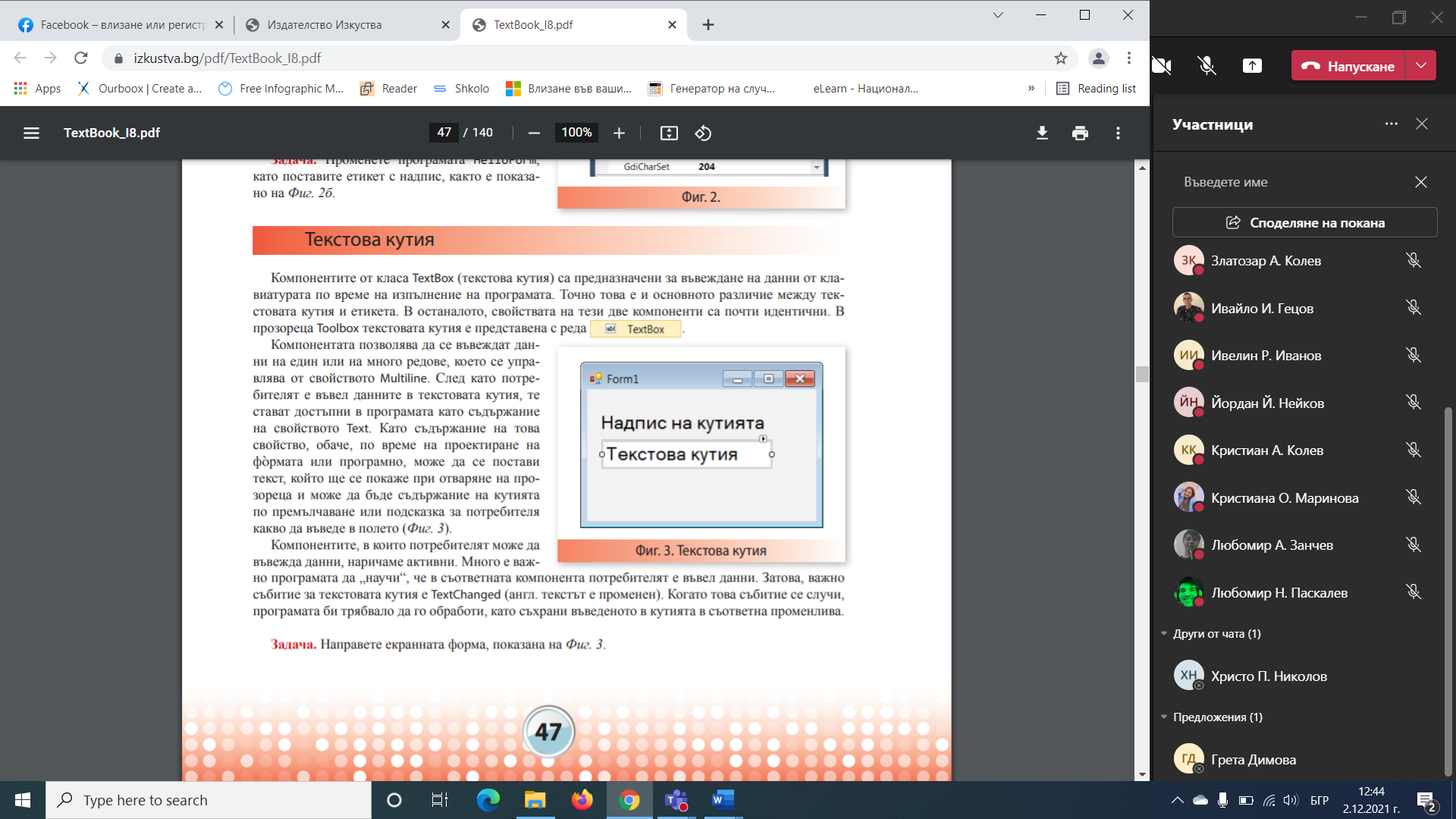 